ГЛАВНОЕ УПРАВЛЕНИЕ МИНИСТЕРСТВА ВНУТРЕННИХ ДЕЛРОССИЙСКОЙ ФЕДЕРАЦИИ ПО ПЕРМСКОМУ КРАЮОтдел Министерства внутренних дел Российской Федерациипо Пермскому району(Отдел  МВД России  по Пермскому району)ул. 1-я Красавинская, 84, Пермь, 614065Профилактическую акцию «Защитник за рулем» провели Госавтоинспекторы  Пермского района 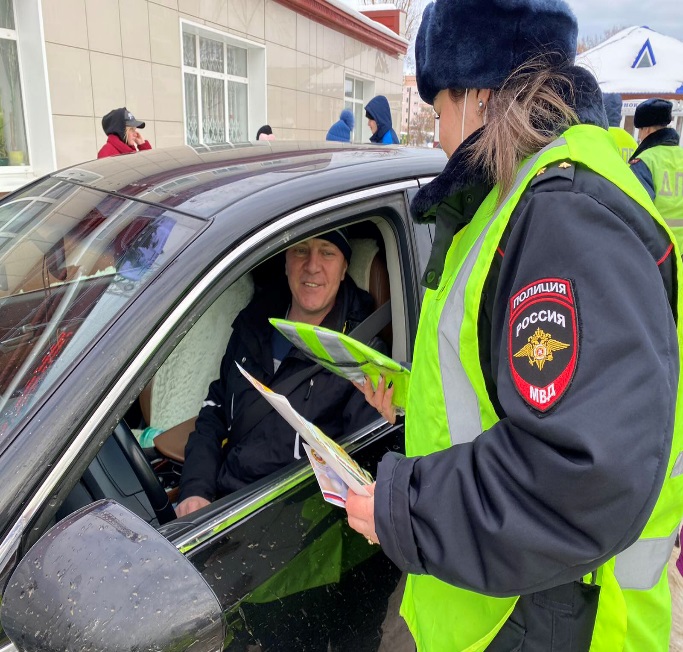 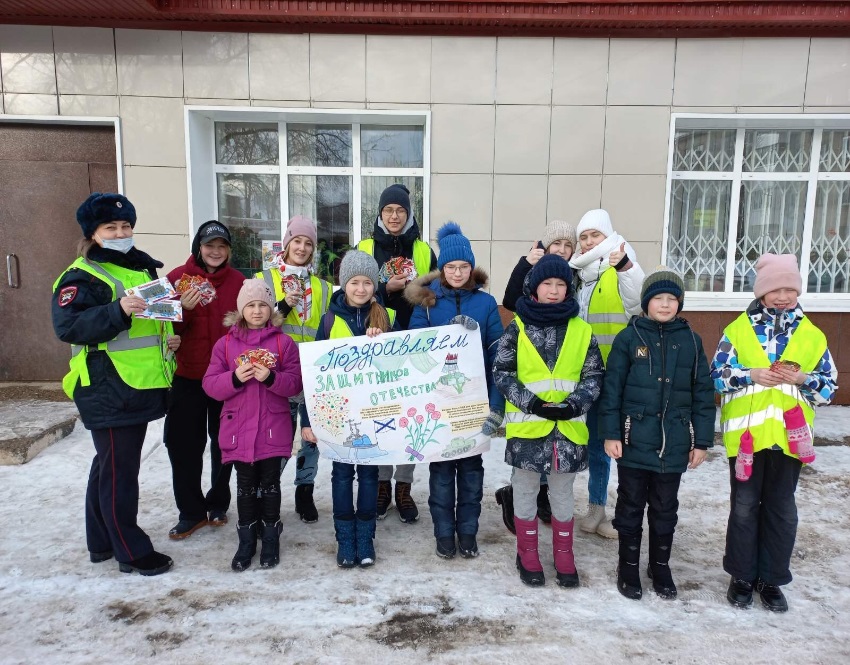 В честь праздника Дня защитника Отечества сотрудники Госавтоинспекции Пермского района совместно с юными инспекторами дорожного движения «Юспас» поздравили водителей с 23 февраля.Сотрудники Госавтоинспекции совместно с представителями отряда ЮИД провели акцию «Защитник за рулем».Основная цель акции поздравить мужчин с праздником и напомнить, что взаимовежливость,   доброжелательность участников дорожного движения  и строгое соблюдение Правил дорожного движения- залог безопасности.В ходе мероприятия Юидовцы вручили водителям светоотражающие звездочки с поздравлениями и пожеланиями быть более внимательными на дороге, не разговаривать за рулём по мобильному телефону, не садиться за руль в состоянии опьянения, не пренебрегать Правилам дорожного движения, заботиться о безопасности детей, и чтобы только зеленый сигнал светофора им сопутствовал в пути.
Сотрудницы Госавтоинспекции, пожелали мужчинам-водителям успехов во всех начинаниях, чтобы все пути приводили только к намеченным целям, а также призвали автомобилистов к соблюдению правил дорожной безопасности и вежливому поведению на дорогах.Для многих автолюбителей поздравление было неожиданным, но все они обещали выполнить главную просьбу – быть настоящими мужчинами не только дома, но и на дороге, и непременно заботиться о себе, своих пассажирах, а также не подвергать опасности жизни других участников дорожного движения.